СУМСЬКА МІСЬКА РАДАVIІІ СКЛИКАННЯ ХІ СЕСІЯРІШЕННЯЗ метою своєчасного та повного виконання умов грантового контракту, в рамках реалізації проєкту «Підвищення енергоефективності в освітніх закладах м. Суми», підготовки до участі у проєктах з енергоефективності в бюджетних закладах та установах Сумської міської територіальної громади та ефективного використання коштів для здійснення заходів з підвищення енергоефективності у бюджетній сфері, ураховуючи пропозиції постійної комісії з питань житлово-комунального господарства, благоустрою, енергозбереження, транспорту та зв’язку, депутатів Сумської міської ради: Перепеки І.О., Тихенка К.П., Корольова О.О., Зименко О.В., Шилова В.О., керуючись статтею 25 Закону України «Про місцеве самоврядування в Україні» Сумська міська радаВИРІШИЛА:Внести зміни до рішення Сумської міської ради від 18 грудня 2019 року №6108-МР «Про Програму підвищення енергоефективності в бюджетній 
сфері Сумської міської територіальної громади на 2020-2022 роки» 
(зі змінами), а саме:1.1. Розділ 1. «Загальна характеристика Програми» додатку 1 до 
рішення Сумської міської ради від 18 грудня 2019 року № 6108 - МР 
«Про Програму підвищення енергоефективності в бюджетній сфері Сумської 
міської територіальної громади на 2020-2022 роки» (зі змінами) викласти 
в новій редакції згідно з додатком 1 до цього рішення.1.2. Додаток 2 «Напрями діяльності, завдання та заходи Програми підвищення енергоефективності в бюджетній сфері Сумської міської територіальної громади на 2020-2022 роки», додаток 3 «Перелік завдань Програми підвищення енергоефективності в бюджетній сфері Сумської міської територіальної громади на 2020-2022 роки», додаток 4 «Результативні показники виконання завдань Програми підвищення енергоефективності в бюджетній сфері Сумської міської територіальної громади на 2020-2022 роки» в частині заходу 1.2. «Реалізація проєкту "Підвищення енергоефективності в освітніх закладах 
м. Суми"», викласти в новій редакції, напрямок «Інші заходи» доповнити завданням 17 та заходом 17.1 «Підготовка до участі у проєктах з енергоефективності в бюджетних закладах та установах Сумської міської територіальної громади», згідно з додатками 2, 3, 4 до цього рішення.1.3. У завданні 2 «Термомодернізація будівель» по заходу 2.3 «Капітальний ремонт будівлі (утеплення фасаду) комунальної установи Сумська спеціалізована школа І-ІІІ ступенів № 2 ім. Д. Косаренка м. Суми, Сумської області» зменшити обсяги фінансування з бюджету Сумської міської ТГ у 2021 році на 306,0 тис. грн, а у завданні 13 «Реалізація Проєкту "Впровадження Європейської Енергетичної відзнаки в Україні"» по заходу 13.3 «Капітальний ремонт будівлі (утеплення фасаду) Комунальної установи Сумська спеціалізована школа І-ІІІ ступенів № 2 ім. Д. Косаренка м. Суми, Сумської області» збільшити обсяги фінансування з бюджету Сумської міської ТГ у 
2021 році на 306,0 тис. грн (додаток 2 «Напрями діяльності, завдання та заходи Програми підвищення енергоефективності в бюджетній сфері Сумської міської  територіальної громади на 2020-2022 роки»), а у додатку 3 «Перелік завдань Програми підвищення енергоефективності в бюджетній сфері Сумської міської територіальної громади на 2020-2022 роки», додатку 4 «Результативні показники виконання завдань Програми підвищення енергоефективності в бюджетній сфері Сумської міської територіальної громади на 2020-2022 роки» показники привести у відповідність.1.4. У завданні 6 «Модернізація системи опалення» по заходу 
6.1. «Капітальний ремонт теплопункту (облаштування системи автоматичного регулювання споживання тепла) консультативно-діагностичного відділення 
№ 2 КНП "ДКЛ Святої Зінаїди" Сумської міської ради за адресою: 
вул. І. Сірка, 3» збільшити обсяги фінансування з бюджету 
Сумської міської ТГ у 2021 році на 240,5 тис. грн, а у завданні 7 «Впровадження автоматизованої системи дистанційного моніторингу енергоспоживання в бюджетній сфері» по заходу 7.1 «Впровадження системи моніторингу споживання енергоресурсів будівель об’єктів галузі "Охорона здоров'я"» зменшити обсяги фінансування з бюджету Сумської міської ТГ у 2021 році на 40,5 тис. грн (додаток 2 «Напрями діяльності, завдання та заходи Програми підвищення енергоефективності в бюджетній сфері Сумської міської  територіальної громади на 2020-2022 роки»), а у додатку 3 «Перелік завдань Програми підвищення енергоефективності в бюджетній сфері Сумської міської  територіальної громади на 2020-2022 роки», додатку 4 «Результативні показники виконання завдань Програми підвищення енергоефективності в бюджетній сфері Сумської міської територіальної громади на 2020-2022 роки» показники привести у відповідність.1.5. У завданні 13 «Реалізація Проєкту "Впровадження Європейської Енергетичної відзнаки в Україні"» по заходу 13.2. «Оплата усних та письмових послуг перекладача з англійської мови» зменшити обсяги фінансування з бюджету Сумської міської ТГ у 2021 році на 10,8 тис. грн. та доповнити 
завдання 13 «Реалізація Проєкту "Впровадження Європейської Енергетичної відзнаки в Україні"» новим заходом 13.4. «Оплата консультативних послуг з впровадження Європейської енергетичної відзнаки», з обсягом фінансування з бюджету Сумської міської ТГ у 2021 році 10,8 тис. грн. (додаток 2 «Напрями діяльності, завдання та заходи Програми підвищення енергоефективності в бюджетній сфері Сумської міської  територіальної громади на 2020-2022 роки»), а у додатку 3 «Перелік завдань Програми підвищення енергоефективності в бюджетній сфері Сумської міської  територіальної громади на 2020-2022 роки», додатку 4 «Результативні показники виконання завдань Програми підвищення енергоефективності в бюджетній сфері Сумської міської територіальної громади на 2020-2022 роки» показники привести у відповідність.1.6. Завдання 2 «Термомодернізація будівель» доповнити заходом 
2.25. «Капітальний ремонт будівлі (утеплення фасаду) закладу дошкільної освіти (ясла-садок) №21 «Волошка» Сумської міської ради», з обсягом фінансування з бюджету Сумської міської ТГ у 2021 році 49,9 тис. грн. (додаток 2 «Напрями діяльності, завдання та заходи Програми підвищення енергоефективності в бюджетній сфері Сумської міської  територіальної громади на 2020-2022 роки»), а у додатку 3 «Перелік завдань Програми підвищення енергоефективності в бюджетній сфері Сумської міської  територіальної громади на 2020-2022 роки», додатку 4 «Результативні показники виконання завдань Програми підвищення енергоефективності в бюджетній сфері Сумської міської територіальної громади на 2020-2022 роки» показники привести у відповідність.1.7. У завдання 5 «Термомодернізація будівель» назва заходу 
5.3. «Капітальний ремонт (утеплення) будівлі жіночої консультації на об’єкті КНП «Клінічний пологовий будинок Пресвятої Діви Марії» СМР, що знаходиться за адресою: м. Суми, вул. Троїцька, 20» змінити на назву «Капітальний ремонт (утеплення) будівлі жіночої консультації Комунального некомерційного підприємства «Клінічний пологовий будинок Пресвятої Діви Марії» Сумської міської ради, що знаходиться за адресою: м. Суми, 
вул. Троїцька, 20», а також змінити значення натуральних показників: утеплення фасаду 1451,6 кв.м, утеплення цоколю 85,9 кв.м, утеплення фундаменту 
197,9 кв.м, економія теплової енергії 138,9 МВтгод/рік (додаток 2 «Напрями діяльності, завдання та заходи Програми підвищення енергоефективності в бюджетній сфері Сумської міської  територіальної громади на 2020-2022 роки»), а у додатку 3 «Перелік завдань Програми підвищення енергоефективності в бюджетній сфері Сумської міської  територіальної громади на 2020-2022 роки», додатку 4 «Результативні показники виконання завдань Програми підвищення енергоефективності в бюджетній сфері Сумської міської територіальної громади на 2020-2022 роки» показники привести у відповідність.1.8. У завданні 1.2. Реалізація проєкту "Підвищення енергоефективності в освітніх закладах м. Суми" збільшити обсяги фінансування з бюджету Сумської міської ТГ у 2021 році на 1500,00 тис. грн. (додаток 2 «Напрями діяльності, завдання та заходи Програми підвищення енергоефективності в бюджетній сфері Сумської міської  територіальної громади на 2020-2022 роки»), а у додатку 3 «Перелік завдань Програми підвищення енергоефективності в бюджетній сфері Сумської міської  територіальної громади на 2020-2022 роки», додатку 4 «Результативні показники виконання завдань Програми підвищення енергоефективності в бюджетній сфері Сумської міської територіальної громади на 2020-2022 роки» показники привести у відповідність.2. Координацію виконання даного рішення покласти на 
першого заступника міського голови Бондаренка М.Є.Секретар Сумської міської ради                                                           Олег РЄЗНІКВиконавець: Л.І. Співакова		30.09.2021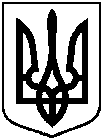 від 29 вересня 2021 року № 1591 – МР м. СумиПро внесення змін до рішення Сумської міської ради від 18 грудня 2019 року № 6108-МР 
«Про Програму підвищення енергоефективності в бюджетній сфері Сумської міської територіальної громади на 2020-2022 роки» 
(зі змінами)»